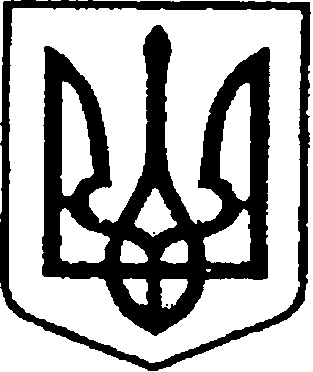 УКРАЇНАЧЕРНІГІВСЬКА ОБЛАСТЬН І Ж И Н С Ь К А    М І С Ь К А    Р А Д А           20 сесія VII скликанняР І Ш Е Н Н Явід  26 січня 2017 р.		            м. Ніжин	                            №  8-20 /2017Про перелік об’єктів комунальної власності територіальної громади міста Ніжина, що підлягають приватизації  У відповідності до статей 26, 42, 59, 60 Закону України « Про місцеве самоврядування в Україні», Закону України “Про приватизацію невеликих державних підприємств (малу приватизацію)”, інших законодавчих та нормативних актів, що регламентують процес приватизації,  Ніжинська міська рада вирішила:Затвердити перелік об’єктів комунальної власності територіальної громади міста Ніжина, що підлягають приватизації  (додаток № 1).Строк підготовки об’єктів приватизації без земельної ділянки до продажу, не повинен перевищувати одного року з дня прийняття даного рішення. Строк підготовки  об’єктів приватизації до продажу, набуття права власності на які пов’язане з переходом права на земельну ділянку комунальної власності, не повинен перевищувати двох років з дня прийняття даного рішення.Надати дозвіл Ніжинській міській раді на виготовлення проекту землеустрою щодо відведення земельної ділянки комунальної власності в м. Ніжині по вул. Козача, 3,  для подальшого продажу шляхом проведення аукціону в електронній формі нежитлової будівлі «лазня» загальною площею 2 319,7 кв.м., разом із земельною ділянкою на якій вона розташована.  4.	Виконавець робіт із землеустрою з метою продажу об’єктів приватизації разом із земельною ділянкою комунальної власності, визначається на конкурентних засадах в порядку, що затверджується Фондом державного майна України. Конкурсна комісії по відбору виконавців робіт із землеустрою утворюється у складі 6 осіб та затверджується розпорядження міського голови. 5.	Офіційним друкованим органом для розміщення інформації з питань приватизації майна міської комунальної власності вважати газету “Вісті” та офіційний сайт Ніжинської міської ради.  6.	Організацію виконання даного рішення покласти на першого заступника міського голови з питань діяльності виконавчих органів ради Олійника Г.М., та начальника відділу з управління та приватизації комунального майна виконавчого комітету Ніжинської міської ради  Константиненко О.В. Начальнику відділу з управління та приватизації комунального майна виконавчого комітету Ніжинської міської ради Константиненко О.В., забезпечити оприлюднення даного рішення на офіційному сайті Ніжинської міської ради протягом п’яти робочих днів після його прийняття.Контроль за виконанням даного рішення покласти на постійну комісії міської ради з майнових та житлово-комунальних питань, транспорту, зв’язку та охорони навколишнього середовища (голова комісії – Башинський В.М) Міський голова 									А.В. Лінник                                                   Додаток № 1		   до рішення  Ніжинської міської ради  VII скликання  від                        26 січня 2017 року  №   8-20/2017ПЕРЕЛІК ОБ’ЄКТІВ комунальної власності територіальної громади міста Ніжина, що підлягають приватизації Пункт 2 додатку № 1 не прийнятий.* - остаточна площа об’єкту буде визначена після проведення інвентаризації і виготовлення технічної документації.Секретар ради 								В.В. Салогуб№ п/пНазва об’єкта приватизаціїАдресаСпосіб приватизації1. Нежитлова будівля «лазня» загальною площею 2 319,7* кв.м. разом із земельною ділянкою на якій вона розташована  м. Ніжин, вул. Козача, 3 Аукціон в електронній формі2. Частина нежитлової будівлі  загальною площею 37,9 *кв.мм. Ніжин, Гоголя, 13-АВикуп орендарем без відшкодування витрат на поліпшення орендованого майна